Common Tasks: A Practical Checklist for Patrol Representatives/Directors    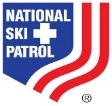 End of Season / Post SeasonHost an End-of-Season Party / Banquet / Barbecue / Meeting Issue AwardsDiscuss results of the seasonTake suggestions for improvementsShare some down time and relaxInspect and stow toboggans, evac, signage and OEC gearInventory supplies and create replacement / new gear listMeet with patrol leadership staff regarding:results of the season next year’s budgetchanges and improvement proposalsmembership issues and successesresolve all membership issues if possible in the off-seasoncandidate status and recruitment plansdevelop summer activity schedule and issue to membershipclose out all open NSP courses after determining compliance by the membershipdevelop facilities improvement and repair plansMeet with Management regarding: results of the season next year’s budgetfacilities improvement and repair planssummer activities and schedulelift evac procedures for summer and fall events as applicableCommunicate with Candidates regarding requirements and schedule for the coming season and training program